JOINT DECLARATION IN THE CASE OF WHERE HUSBAND AND WIFE BOTH ARE IN SERVICEDECLARATION BY THE HUSBANDI, ______________________________ hereby declare that my wife Smt. _______________________________is working in _________________________________________________ as ______________________________.I also declare that I will avail all the benefits such as Medical Facilities, Leave Travel Concession, Children Education Assistance etc. from my office/from the office of my wife for myself and my family members including_______________________________________________________________________________________________________________________________________________________________________(Name & relation of the family members).Signature______________________________ 						       Name______________________________			Designation & Employee Code______________________________					 Branch/School_______________________________						Mobile No.______________________________						 E-mail_______________________________(To be signed by the employer of the Husband).DECLARATION BY THE WIFEI, ________________________________ hereby declare that my husband Sh. _________________________is working in _______________________________________________ as ________________________________.I also declare that I will avail all the benefits such as Medical Facilities, Leave Travel Concession, Children Education Assistance etc. from my office/from the office of my husband for myself and my family members including___________________________________________________________________________________________________________________________________________________________________(Name & relation of the family members).Signature______________________________ 						       Name______________________________			Designation & Employee Code______________________________					 Branch/School_______________________________						Mobile No.______________________________						 E-mail_______________________________(To be signed by the employer of the Wife).Note:Acceptance of the declaration by the Competent Authority of the spouse’s office should be submitted alongwith the declaration.In case of any change in future, the same should also be intimated jointly. 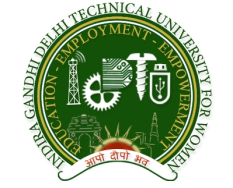 Indira Gandhi Delhi Technical University For Women(Formerly Indira Gandhi Institute of Technology)Kashmere Gate, Delhi-110006